Swain County Agricultural Fair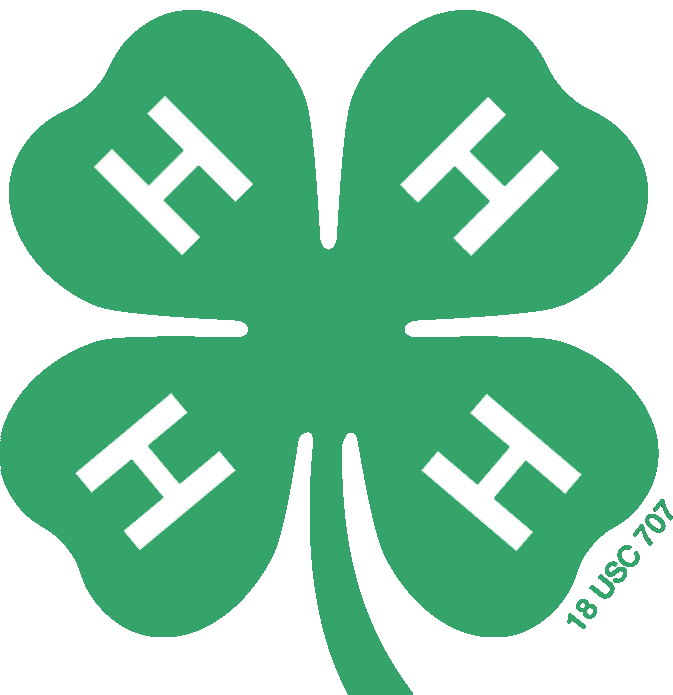 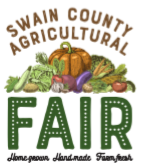 Youth Division Saturday, August 17, 2019Entry Check-in August 13: 8:00 am – 6:00 pm & August 14: 10:00 am – 5:00 pm(any entry received after these dates will not be judged)Entry Pick-up August 19: 10:00 am – 5:00 pm (unless items will be entered in the Mtn. State Fair & picked up by the Pony Express)*Exhibitor InformationDivision A:  Ages 5-7 ~ Non-CompetitiveDivision B:  Ages 8-18Division C:  Special Needs All Ages ~ Non-CompetitiveProcedure for EntryAll exhibits must be the work of the exhibitor and must have been created after the previous year’s County Fair.  All entries must have (Name, Age, Division, Class, and Category). Use may use the included tags (see page 4). Be sure tag is secured on your item. If tag is not secured, item may not be judged or returned to you.All art must be created on a 12x8 sheet of paper or smaller. 3D Art is not restricted by size limitations, but size must be deemed reasonable.  Judging procedures for Division B will be the same as for adults. Ribbons will be awarded based on quality of work submitted.Class 1 – ClothingAll entries must be brought with a hanger and labeled with the exhibitors name, age and the below category number.1001 - Dress1002 - Skirt1003 - Shirt1004 - Pants1005 - SleepwearClass 2 - ArtAll entries must be original work of the artists. Items must be labeled with exhibitors name, age and the below category number.2001 - Pen/Pencil2002 - Charcoal2003 - Crayon2004 - Watercolor2005 - PastelsClass 3 - CraftsAll entries must be original work of the artists. Items must be labeled with exhibitors name, age and the below category number.3001 - Basket3002 - Candle3003 - Ceramic3004 - Jewelry3005 - Leather3006 - Metal3007 - Models3008 - Natural Material3009 - NeedlecraftClass 4 - CollectionsAll entries must be original work of the artists. Items must be labeled with exhibitors name, age and the below category number.4001 - Leaf or Flower4002 - Seed4003 - Rock4004 - Entomology (bug)4005 - OtherClass 5 - PhotographyAll entries must be original work of the artists. Items must be labeled with exhibitors name, age and the below category number.Traditional Camera5001 - Landscape & Nature5002 - Portraits5003 - Animal5004 - Architecture5005 - Other______________________________________________________________________*NOTE – Mountain State Fair Entry & the Pony ExpressTo also, enter your items in the 2019 Mountain State Fair, first go to: http://www.wncagcenter.org/p/mountainstatefair to find registration information. If you choose to utilize the Pony Express for transport, your items will be picked up from the Extension Office on August 19. The Pony Express will transport your entries to the Mountain State Fair for judging and display. Items will then be returned to the Extension Office after the fair by September 20. For more information go to: http://www.wncagcenter.org/p/mountainstatefair/pony-express-runThis is a free service provided to you by the North Carolina Mountain State Fair & NC Cooperative Extension Services.ENTRY TAGS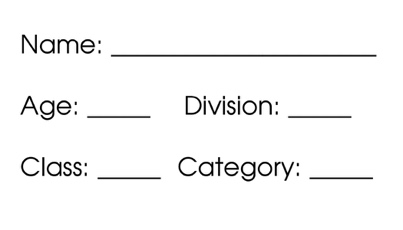 